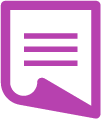 Project PlanningProject Evaluation Plan
Project Name:BackgroundA succinct summary of the project and its objectives.Purpose of the EvaluationWhat decision might the evaluation inform?
Is the purpose to learn, to be accountable for resources, and/or to make a judgement about whether you succeeded/whether to continue an intervention?
What have you promised publicly in terms of evaluation, will this be delivered? Scope of the EvaluationDescribe the project being evaluated. What is ‘in’ and ‘out’ of scope for the evaluation? Remember that a broad scope is likely evaluated at a ‘shallow’ level, a narrower scope is likely evaluated at more depth; a simple issue of resourcing.Key Evaluation QuestionsThese are the high-level questions you want to answer – consider what you would want to tell a Minister in an ‘elevator pitch’. These are often like research questions.The evaluation questions should align to the program logic, and will seek to determine whether the short, medium and long term outcomes were achieved.Ensure the target of the evaluation questions is clear (e.g. clinicians of a health service, patients of a particular service, rural mental health consumers).Consider if there are questions to evaluate equity and partnerships.Evaluation Methods and ApproachThis section will be guided by the evaluation question(s) – what methods will provide the most robust evidence to your audience, but are feasible within your resourcing and timeline constraints, to answer each question? What indicators will be used? Include at Appendix 1.Ensure that the timeframe for data collection aligns to the timeframe required for the outcome of the evaluation to occur (e.g. a change in service delivery can be expected soon after a project is complete, however longer term changes in patients’ health behaviour will take longer).Plan how you will ensure the evaluation methods reach a representative sample of the target group e.g. how will priority populations be included in the evaluation?Aspects to consider in your planning might include:Audience for the EvaluationWho will be interested in the findings? Are there primary and secondary audiences? In what format will the evaluation findings be communicated to these audiences e.g. Project Evaluation Report to the Project Board, project evaluation presentation to stakeholders, newsletter article for consumers?Refer to the stakeholder mapping and analysis process (which should have been used in Discovery or Project Design phase). Also Consider Better Together for resources relating to engagement of stakeholders if needed.Timelines and deliverables for the EvaluationWhen are the findings needed? Consider any other key dates also. Develop a timeline for key evaluation deliverables.Governance for the EvaluationWho will oversee the evaluation, and how? Who will conduct the evaluation? The decision of external versus internal evaluation needs to balance factors such as:  perceptions of independence of outcomesaccess to specialist skills and expertise knowledge of the program and contextavailability and flexibility to respond to changes in focus. Resourcing for the EvaluationDescribe staffing and budget requirements.For example: The organisation will draw upon internal existing resources and networks as well as recruiting specific expertise required to support specific aspects of the project evaluation.  The team will comprise:Project management support from XXEvaluation framework design from external supplier for $value.Data analysis and dashboard (or similar) expertise from YYEvaluation and report writing expertise from ZZPost EvaluationWhat will occur post-evaluation? E.g. Are there any monitoring activities that continue beyond the evaluation period that need to be continued and by who? If this is required, a handover plan and migration strategy will also need to be factored into the evaluation timeframes and deliverables.Appendix 1: Primary IndicatorsDocument Control Document information Document history Document distributionThe following people are designated recipients of the final version of this document:Project Manager and Project SponsorDate approvedVersion approvedSupporting File Location E.g. Project Plan file location Evaluation questionData collectionData collectionData collectionData collectionData analysisData analysisData analysisEvaluation questionData and sample size (if relevant)Data sourceResponsibilityTimeframeApproach (eg inclusion of a comparison group)ResponsibilityTimeframeKey DateDeliverableNegotiate data collection from agenciesGovernance meeting to confirm data collection is underwayMid-project data collection providedData collection completedData analysis completedEvaluation findings (report)The date findings are neededIDMetricDefinitionSourcePurposee.g.Number of ‘000’ callsNo. of ‘000’ calls received by SAAS during the period, disaggregated by priority, day, period, outcome (e.g. ambulance attendance required)SA Ambulance12345Document Name [Document name] Project Name [Project name] Document Author [Document author] Document Version [Version] Document Status [Status – “Draft”, “Final”] File Name [File name] Version Date Additions/Modifications Prepared / Revised by Name Organisation/Title  [Name][Organisation/Title]